Общероссийская общественная организацияАссоциация медицинских сестер РоссииАстраханская региональная общественная организация«Профессиональная сестринская ассоциация»СПЕЦИАЛИЗИРОВАННАЯ СЕКЦИЯ АРОО «ПСА»«ЛАБОРАТОРНАЯ ДИАГНОСТИКА»ПРОГРАММАНАУЧНО-ПРАКТИЧЕСКОЙ КОНФЕРЕНЦИИ«Практическое применение иммуноферментного анализа в диагностике заболеваний»Дата проведения: 31.05.2023 г.Место проведения: webinar.ru Председатель программного комитета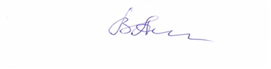 Президент АРОО «ПСА»                                                                 В.П. Анопко  10.00ОТКРЫТИЕ КОНФЕРЕНЦИИ10.00 10.05Приветственное слово Анопко Валентины Петровны, Президента Астраханской региональной общественной организации «Профессиональная сестринская ассоциация».10.05-10.20Доклад: Основные понятия и общие условия проведения метода иммуноферментного анализа. Преимущества и недостатки метода.Докладчик: Соколова Елена Владимировна врач клинической лабораторной диагностики областного клинико – диагностического центра ГБУЗ АО «Александро – Мариинская областная клиническая больница», ассистент кафедры биологической химии ФГБОУ ВО Астраханский ГМУ Минздрава России.Лектор расскажет об основных этапах метода ИФА. Слушатели узнают о неконкурентном и конкурентном методе ИФА и о способах их выполнения, а также в какой нормативной документации указаны   все стадии иммуноферментного анализа, промывочные и блокирующие растворы, временные промежутки и температурные условия для каждой стадии, количество оборотов в минуту для инкубации на шейкере и условия детекции. 10.20-10.30Ответы на вопросы слушателей10.30-10.45Доклад: Возможные осложнения и ошибки при проведении ИФА и пути их устранения.Докладчик: Несмиянова Светлана Витальевна фельдшер-лаборант ГБУЗ АО «ОКОД».Лектор расскажет о правильной организации преаналитического этапа, которая является составной частью любой системы обеспечения качества лабораторного анализа. Слушатели узнают об основных причинах появления погрешностей на аналитическом этапе, о внутрилабораторном контроле качества, который представляет собой систему мероприятий, направленных на контроль и стандартизацию всех этапов лабораторного анализа, а также на устранение причин, приводящих к получению неудовлетворительных результатов.10.45-10.55Ответы на вопросы слушателей10.55-11.10Доклад: Применение ИФА в диагностике онкозаболеваний.Докладчик: Мамбетова Алия Равильевна фельдшер-лаборант ГБУЗ АО «ОКОД».В докладе показаны возможности современного серологического метода исследования иммуноферментного анализа в диагностике онкологических заболеваний. Рассмотрены практические примеры диагностики отдельных патологических состояний, диагностические ценности используемых маркеров.11.10-11.20Ответы на вопросы слушателей11.20-11.35Доклад: Применение методов ИФА для диагностики заболеваний щитовидной железы.Докладчик:.Шуканова Динара Сисенгалиевна медицинский лабораторный техник  ГБУЗ АО «ГКБ № 3 им. С. М. Кирова».Лектор расскажет о количественном иммуноферментном анализе, применяемом для исследования уровня гормонов.Слушатели узнают о девяти наиболее часто выполняемых тестов диагностики in vitro заболеваний щитовидной железы, о  показаниях к назначению определения в крови содержания ТТГ и интерпретации результатов определения ТТГ.11.35-11.45Ответы на вопросы слушателей11.45- 12.00Доклад: Проведение ИФА в диагностике аллергических и   аутоиммунных заболеваний.Докладчик: Леонова Александра Николаевна, старшая медицинская сестра медико-генетической консультации ГБУЗ «Тамбовская областная детская клиническая больница».Лектор расскажет о правилах взятия пробы для лабораторного исследования методом ИФА, о преимуществах иммуноферментного анализа по сравнению с другими методами определения антигенов и антител. Слушатели узнают какое диагностическое значение имеет определение в крови концентрации IgE (иммуноглобулина Е) при аллергических реакциях организма.12.00-12.10Ответы на вопросы слушателей12.10-12.25Доклад: Система внешнего и внутреннего контроля качества в иммуноферментном анализе.Докладчик: Евдокимова Александра Сергеевна, биолог иммунологического отдела КДЛ ОГБУЗ «Тамбовская инфекционная клиническая больница».Лектор расскажет о скоординированности всех этапов процессалабораторной диагностики которые позволяют добитьсянаивысшего общего качества исследований. Слушатели узнают о    регулярном осуществлении системы мероприятий для выявления и предотвращения недопустимых погрешностей и ошибок, которые могут возникнуть в процессе выполнения лабораторных исследований.12.25-12.35Ответы на вопросы слушателей12.35-12.50Доклад: Меры безопасности при проведении ИФА.Докладчик: Склярова Любовь Павловна старший медицинский лабораторный техник ФГБОУ ВО «Астраханский ГМУ».Лектор расскажет о мерах предосторожности при работе с кровью и биологическими жидкостями при проведении ИФА. Слушатели узнают о требованиях охраны труда перед началом работы, во время работы, а также о действиях персонала лаборатории в аварийных ситуациях.12.50-13.00Ответы на вопросы слушателей13.00-13.30Финальная дискуссия